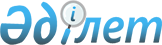 Пробация қызметінде есепте тұрған адамдар үшін жұмыс орындарына квота белгілеу туралы
					
			Күшін жойған
			
			
		
					Солтүстік Қазақстан облысы Шал ақын ауданы әкімдігінің 2019 жылғы 1 сәуірдегі № 51 қаулысы. Солтүстік Қазақстан облысының Әділет департаментінде 2019 жылғы 8 сәуірде № 5322 болып тіркелді. Күші жойылды - Солтүстік Қазақстан облысы Шал ақын ауданы әкімдігінің 2020 жылғы 27 мамырдағы № 127 қаулысымен
      Ескерту. Күші жойылды - Солтүстік Қазақстан облысы Шал ақын ауданы əкімдігінің 27.05.2020 № 127 (алғашқы ресми жарияланған күнінен кейін күнтізбелік он күн өткен соң қолданысқа енгізіледі) қаулысымен.
      Қазақстан Республикасының 2016 жылғы 6 сәуірдегі "Халықты жұмыспен қамту туралы" Заңының 9-бабы 7) тармақшасына, Қазақстан Республикасы Денсаулық сақтау және әлеуметтік даму министрінің 2016 жылғы 26 мамырдағы № 412 "Ата-анасынан кәмелеттік жасқа толғанға дейін айырылған немесе ата-анасының қамқорлығынсыз қалған, білім беру ұйымдарының түлектері болып табылатын жастар қатарындағы азаматтарды, бас бостандығынан айыру орындарынан босатылған адамдарды, пробация қызметінің есебінде тұрған адамдарды жұмысқа орналастыру үшін жұмыс орындарын квоталау қағидаларын бекіту туралы" бұйрығымен (Нормативтік құқықтық актілерді мемлекеттік тіркеу тізілімінде №13898 болып тіркелген) бекітілген, пробация қызметінің есебінде тұрған адамдарды жұмысқа орналастыру үшін жұмыс орындарын квоталау қағидаларына сәйкес, Солтүстік Қазақстан облысы Шал ақын ауданының әкiмдiгi ҚАУЛЫ ЕТЕДІ:
      1. Пробация қызметінің есебінде тұрған адамдарды жұмысқа орналастыру үшін жұмыс орындарының квотасы қосымшаға сәйкес белгіленсін.
      2. "Солтүстік Қазақстан облысы Шал ақын ауданы әкімдігінің жұмыспен қамту және әлеуметтік бағдарламалар бөлімі" коммуналдық мемлекеттік мекемесіне Қазақстан Республикасының заңнамасымен белгіленген тәртіпте:
      1) осы қаулының Солтүстік Қазақстан облысының Әділет департаментінде мемлекеттік тіркелуін;
      2) осы қаулы мемлекеттік тіркелген күннен бастап он күнтізбелік күн ішінде оның мемлекеттік және орыс тілдеріндегі қағаз және электрондық түрдегі көшірмесін Қазақстан Республикасы Әділет министрлігі "Республикалық құқықтық ақпарат орталығы" шаруашылық жүргізу құқығындағы республикалық мемлекеттік кәсіпорынның Солтүстік Қазақстан облысы филиалына Қазақстан Республикасы нормативтік құқықтық актілерінің эталондық бақылау банкінде ресми жариялау және енгізу үшін жіберілсін;
      3) осы қаулы ресми жарияланғаннан кейін Шал ақын ауданы әкімдігінің интернет-ресурсында орналастырылуын қамтамасыз етсін.
      3. Осы қаулының орындалуын бақылау Солтүстік Қазақстан облысы Шал ақын ауданы әкімінің жетекшілік ететін орынбасарына жүктелсін.
      4. Осы қаулы оның алғашқы ресми жарияланған күнінен кейін күнтізбелік он күн өткен соң қолданысқа енгізіледі. Пробация қызметінің есебінде тұрған адамдарды жұмысқа орналастыру үшін жұмыс орындарының квотасы
					© 2012. Қазақстан Республикасы Әділет министрлігінің «Қазақстан Республикасының Заңнама және құқықтық ақпарат институты» ШЖҚ РМК
				
      Аудан әкімі 

Н.Есімов
Солтүстік Қазақстан облысы Шал ақын ауданы әкімдігі қаулысына қосымша 20____ жылғы __________ № ____
Ұйым атауы
Жұмыс орындарының саны
Квота пайызы
Белгіленген квотаға сәйкес жұмыс орындарының саны (адам) 
"Сәңді-Райымбек" жауапкершілігі шектеулі серіктестігі (келісім бойынша)
11
6%
1
"Panem Hleb" жауапкершілігі шектеулі серіктестігі (келісім бойынша)
30
2%
1